Fiche de suivi de mutation-affectation de l’adhérent 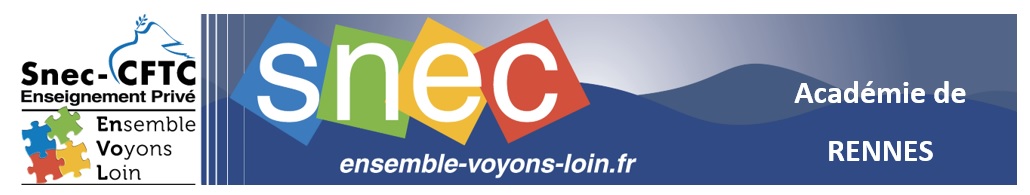 (à adresser à un des représentants CFTC à la commission de l’emploi de Bretagne)NOM :						      Prénom :Discipline du contrat : N° INARIC adhérent CFTC :   __ __ __ __ __ __   Adresse perso. : _____________________________________________________________________		Code Postal : 	                          Ville :                                        Tél : __ __  /  __ __  / __ __ / __ __ / __ __                   E-mail personnel : _____________________ @ _____________  E-mail professionnel :   _______________________________@ac-rennes.fr      Situation familiale : 	_____________________________________________________________________Contrat : 	Définitif		Provisoire		depuis le : __ __ / __ __ / __ __ __ __Lauréat :	CAFEP 			CAER			Concours réservé    année de concours : __ __Etablissement : Collège  	    et /ou   LGT			ou 		LP 	                          Vos  représentants Snec-CFTC  aux commissions départementales de l’emploi :22 : Alain ALATERRE 2 Rte de Pléneuf 22550 HENANBIHEN         06 88 72 20 33   aalaterre@free.frOlivier GALL 37 rue du Docteur Corson   22200 GUIGAMP    06 71 73 26 81  olivier.gall@ac-rennes.fr29 : Christian GUILLERM 44 rue Erwan Marec 29200 BREST        02 98 41 42 27  christian.guillerm@bbox.fr         Anne-Marie CONAN  34 rue Albert Louppe  29200 BREST	06 89 80 22 24 anne-marie.conan@wanadoo.fr	  35 : Sylvie BIGNON   1 rue Henry Verneuil 35590 St. GILLES       	02 99 64 84 03 	sdjla.bignon@orange.fr56 : Christian MAUGAN  Village de Breuzent 56270 PLOEMEUR	 02 97 86 21 54	c-maugan@orange.frGwenolé DESPRES  5  impasse Jacques Prévert 56700 KERVIGNAC  06 01 82 04 95 despresg@hotmail.com                                                               CCMA et  CAE Bretagne : Christian GUILLERM 44 rue Erwan Marec 29200 BREST 02 98 41 42 27      christian.guillerm@bbox.fr   Anne-Marie CONAN  34 rue Albert Louppe  29200 BREST 06 89 80 22 24  anne-marie.conan@wanadoo.frGrade : ___________________             Échelon :  __ __Ancienneté d’enseignement au 31/08/18 :_______ an(s) _______mois ________joursQuotité horaire hebdo cette année 2018-19 :  ______ hEtablissement principal :______________________________________________Etablissement secondaire :______________________________________________Vos souhaits pour le mouvement 2019 : ________________________________________________________________________________________________________________________________________________________________________________________Informations utiles pour vos représentants CFTC :________________________________________________________________________________________________________________________________________________________________________________________Priorité attribuée par la CAE :Vos vœux précis d'établissement :________________________________________________________________________________________________________________________________________________________________________________________________________________________________________________________________________________________________________________________________________________________________________________________________________________________________________________________________________________________________________________________________________________________________________________Vœux géographiques :________________________________________________________________________________________________